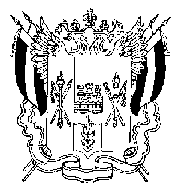 ТЕРРИТОРИАЛЬНАЯ ИЗБИРАТЕЛЬНАЯ КОМИССИЯГ. ТАГАНРОГАПОСТАНОВЛЕНИЕ10 сентября 2018 г.								№114-3г. ТаганрогОб итогах голосования на выборах депутатов Законодательного Собрания Ростовской области шестого созыва 
по одномандатному избирательному округу №22 Таганрогский (западный) избирательный округ на территории города Таганрога Ростовской области На основании данных первых экземпляров протоколов № 1 участковых избирательных комиссий об итогах голосования на выборах депутатов Законодательного Собрания Ростовской области шестого созыва по одномандатному избирательному округу № 22 Таганрогский (западный) избирательный округ на территории города Таганрога Ростовской области Территориальная избирательная комиссия города Таганрога установила, что в голосовании приняли участие 26026 избирателей.Голоса избирателей, поданные за зарегистрированных кандидатов, распределились следующим образом:Беляев Игорь Борисович			- 4379 голосов;Карагодин Владимир Владимирович	- 7662 голосов;Мезенцев Антон Владимирович		- 8991 голосов;Шахов Роман Николаевич			- 3689 голосов.На основании пункта 2 части 2, части 6 статьи 62 Областного закона от 12.05.2016 № 525-ЗС «О выборах и референдумах в Ростовской области»,Территориальная избирательная комиссия города ТаганрогаПОСТАНОВЛЯЕТ:1. Утвердить протокол № 1 и сводную таблицу № 1 Территориальной избирательной комиссии города Таганрога об итогах голосования на выборах депутатов Законодательного Собрания Ростовской области шестого созыва по одномандатному избирательному округу № 22 Таганрогский (западный) избирательный округ на территории города Таганрога Ростовской области.	2. Направить копию настоящего постановления, первые экземпляры протокола № 1 и сводной таблицы № 1 Территориальной избирательной комиссии города Таганрога об итогах голосования на выборах депутатов Законодательного Собрания Ростовской области шестого созыва по одномандатному избирательному округу № 22 Таганрогский (западный) избирательный округ на территории города Таганрога Ростовской области в Окружную избирательную комиссию одномандатного избирательного округа №22 Таганрогский (западный) избирательный округ.3. Направить настоящее постановление в общественно-политическую газету «Таганрогская правда».4. Разместить настоящее постановление на сайте Территориальной избирательной комиссии города Таганрога в информационно-телекоммуникационной сети «Интернет».Председатель комиссии						М.А. ДмитриевСекретарь комиссии							Т.А. Токарева